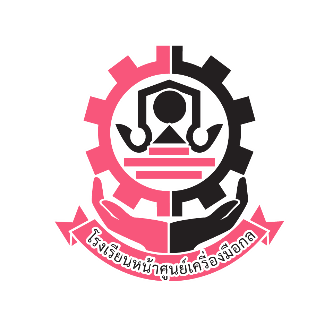 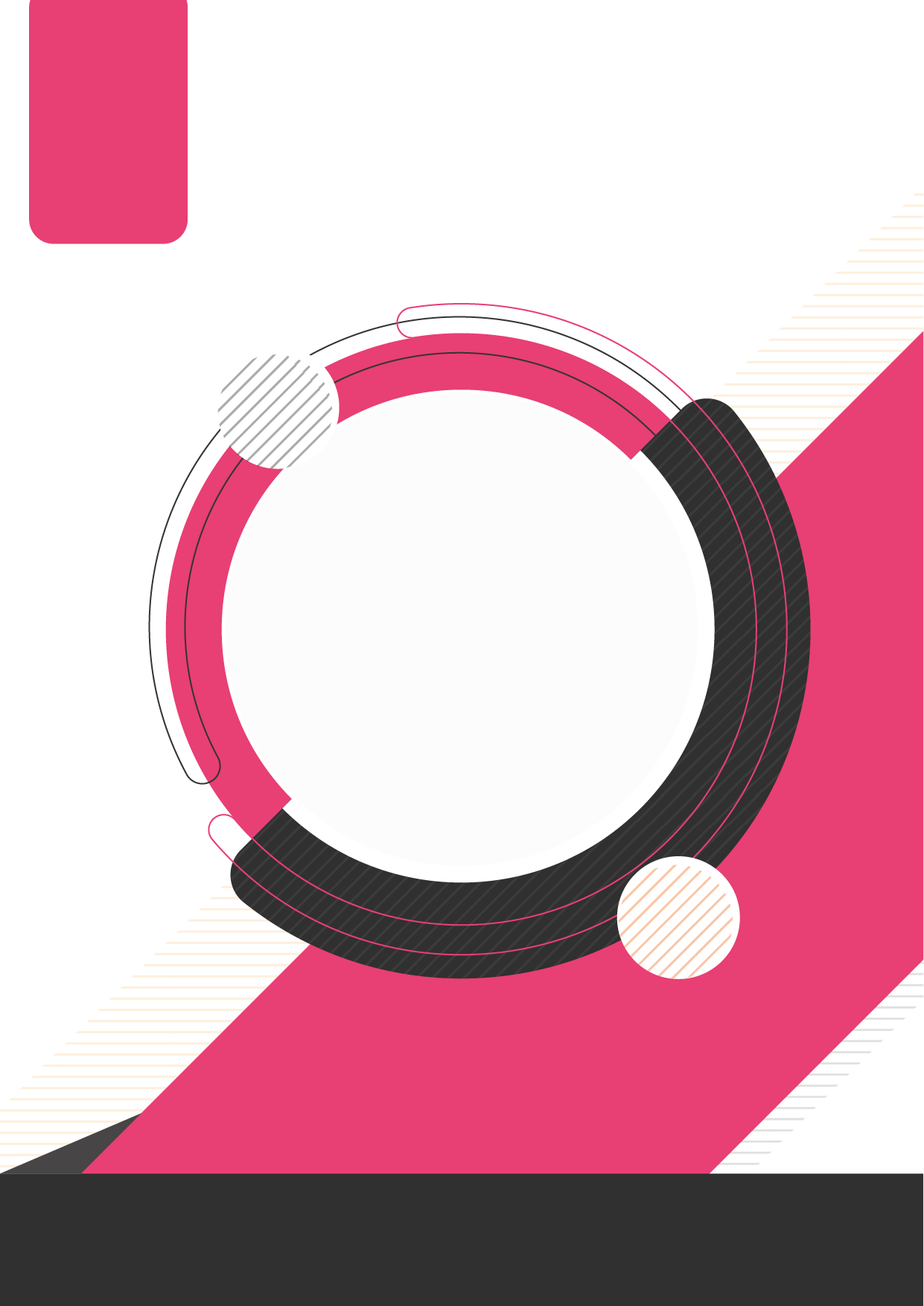 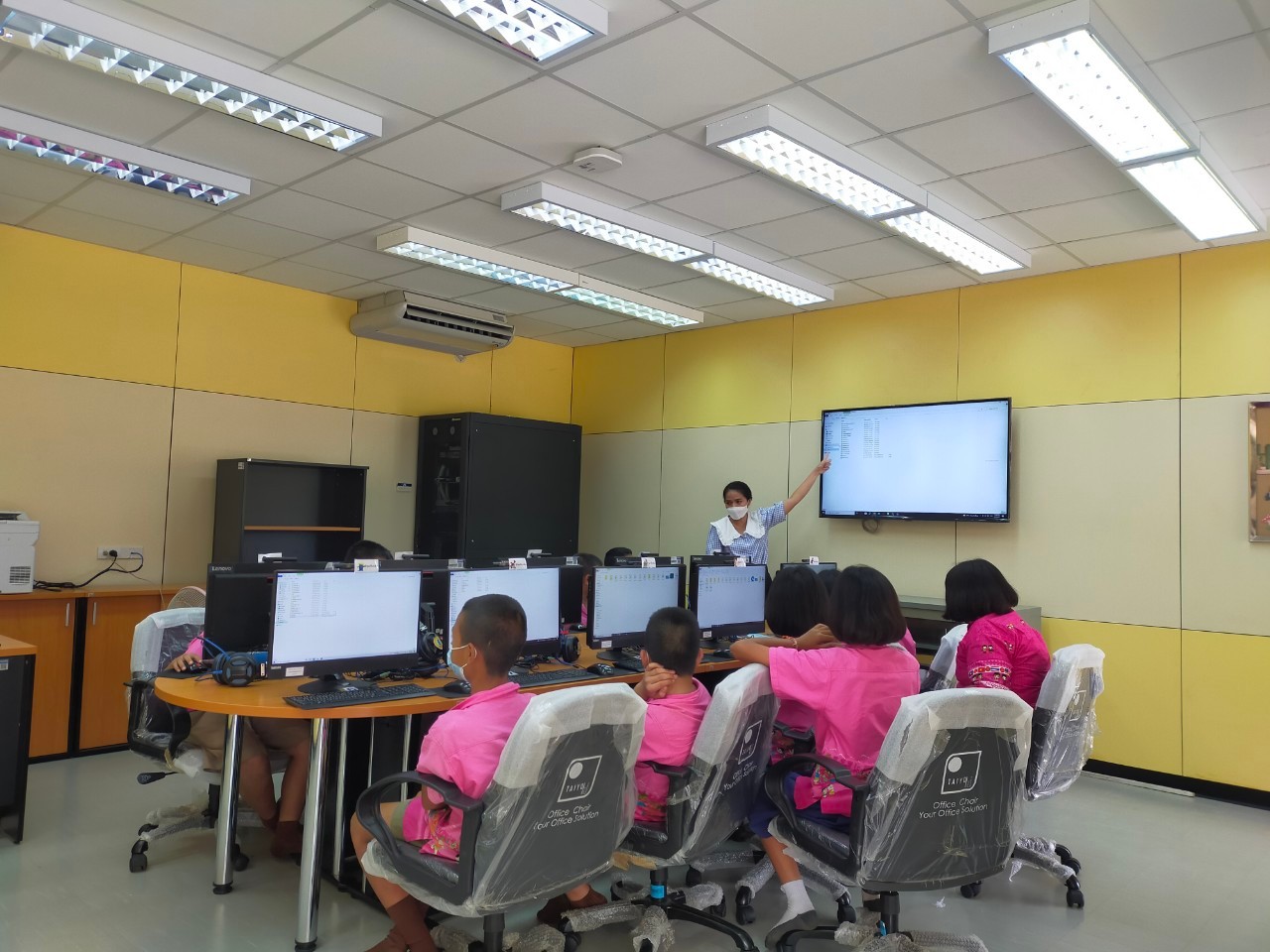 	บันทึกข้อความ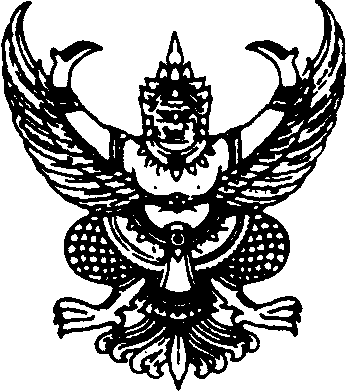 ส่วนราชการ   โรงเรียนหน้าศูนย์เครื่องมือกล                                   ที่       	วันที่     1  ตุลาคม  พ.ศ.2566เรื่อง  ส่งแบบข้อตกลงในการพัฒนางาน (PA) ประจำปีงบประมาณ 2567  เรียน    ผู้อำนวยการโรงเรียนหน้าศูนย์เครื่องมือกลตามที่สำนักงานคณะกรรมการข้าราชการครูและบุคลากรทางการศึกษาได้ออกประกาศหลักเกณฑ์และวิธีการประเมินตำแหน่งและวิทยฐานะข้าราชการครูและบุคลากรทางการศึกษา ตำแหน่งครู ที่ ศธ0206.3/ว9 ลวันที่ 20 พฤษภาคม พ.ศ.2564 ซึ่งในหมวดที่ 2 นั้นได้ให้ข้าราชการครูทำแบบข้อตกลงในการพัฒนางาน(Performance Agreement : PA) ขึ้นในแต่ละรอบปีงบประมาณ ซึ่งในรอบปีงบประมาณ 2567 นั้น  ข้าพเจ้า ………………………………………………  ตำแหน่ง ครู วิทยฐานะ ……………………………… ปฏิบัติหน้าที่ครูผู้สอนกลุ่มสาระการเรียนรู้................................................. ระดับชั้น.... ……….  ได้ดำเนินการทำแบบข้อตกลงในการพัฒนางาน(Performance Agreement : PA) ประจำปีงบประมาณ 2566 เรียบร้อยแล้ว              จึงเรียนมาเพื่อโปรดพิจารณาทราบ					  		ลงชื่อ ............................................................                                                                               ( ................................................... )     			                         ตำแหน่ง...........................................................ความคิดเห็น/ข้อเสนอแนะ....................................................................................................................................................................................................................................................................................................................................................................................................................................................................................................................................ลงชื่อ ............................................................	                    ( นายตั๊ด กะสี )                   ผู้อำนวยการโรงเรียนหน้าศูนย์เครื่องมือกลแบบข้อตกลงในการพัฒนางาน (PA)สำหรับข้าราชการครูและบุคลากรทางการศึกษา ตำแหน่งครู วิทยฐานะครูชำนาญการโรงเรียนหน้าศูนย์เครื่องมือกล สำนักงานเขตพื้นที่การศึกษาประถมศึกษาเพชรบูรณ์ เขต 2ประจำปีงบประมาณ พ.ศ. 2567ระหว่างวันที่ 1 เดือน ตุลาคม พ.ศ. 2566 ถึงวันที่ 30 เดือนกันยายน พ.ศ.2567ผู้จัดทำข้อตกลง ชื่อ............................................นามสกุล..................................................ตำแหน่งครู  วิทยฐานะครูชำนาญการ สถานศึกษา.............................................................................. สังกัด.................................................................. รับเงินเดือนในอันดับ คศ. ................... อัตราเงินเดือน ......................บาท ประเภทห้องเรียนที่จัดการเรียนรู้ (สามารถระบุได้มากกว่า 1 ประเภทห้องเรียน ตามสภาพการจัดการเรียนรู้จริง)   ห้องเรียนวิชาสามัญหรือวิชาพื้นฐาน  ห้องเรียนปฐมวัย  ห้องเรียนการศึกษาพิเศษ  ห้องเรียนสายวิชาชีพ  ห้องเรียนการศึกษานอกระบบ / ตามอัธยาศัยข้าพเจ้าขอแสดงเจตจำนงในการจัดทำข้อตกลงในการพัฒนางาน ตำแหน่งครู วิทยฐานะครูชำนาญการ     ซึ่งเป็นตำแหน่งและวิทยฐานะที่ดำรงอยู่ในปัจจุบันกับผู้อำนวยการสถานศึกษา ไว้ดังต่อไปนี้ส่วนที่  1  ข้อตกลงในการพัฒนางานตามมาตรฐานตำแหน่ง1. ภาระงาน จะมีภาระงานเป็นไปตามที่ ก.ค.ศ. กำหนด  1.1 ชั่วโมงสอนตามตารางสอน รวมจำนวน ............. ชั่วโมง/สัปดาห์ดังนี้กลุ่มสาระการเรียนรู้/รายวิชา................................ จำนวน ............. ชั่วโมง/สัปดาห์กลุ่มสาระการเรียนรู้/รายวิชา................................ จำนวน ............. ชั่วโมง/สัปดาห์กลุ่มสาระการเรียนรู้/รายวิชา................................ จำนวน ............. ชั่วโมง/สัปดาห์ฯลฯ 1.2 งานส่งเสริมและสนับสนุนการจัดการเรียนรู้ จำนวน ............. ชั่วโมง/สัปดาห์ 1.3 งานพัฒนาคุณภาพการจัดการศึกษาของสถานศึกษา จำนวน ............. ชั่วโมง/สัปดาห์ 1.4 งานตอบสนองนโยบายและจุดเน้น จำนวน ............. ชั่วโมง/สัปดาห์2. งานที่จะปฏิบัติตามมาตรฐานตำแหน่งครู  (ให้ระบุรายละเอียดของงานที่จะปฏิบัติในแต่ละด้าน  ว่าจะดำเนินการอย่างไร โดยอาจระบุระยะเวลาที่ใช้ในการดำเนินการด้วยก็ได้)หมายเหตุ1. รูปแบบการจัดทำข้อตกลงในการพัฒนางานตามแบบ PA1 ให้เป็นไปตามบริบทและสภาพการจัดการเรียนรู้ของแต่ละสถานศึกษา โดยความเห็นชอบร่วมกันระหว่างผู้อำนวยการสถานศึกษาและข้าราชการครูผู้จัดทำข้อตกลง2. งาน (Tasks) ที่เสนอเป็นข้อตกลงในการพัฒนางาน ต้องเป็นงานในหน้าที่ความรับผิดชอบหลักที่ส่งผลโดยตรงต่อผลลัพธ์การเรียนรู้ของผู้เรียน และให้นำเสนอรายวิชาหลักที่ทำการสอน โดยเสนอในภาพรวมของรายวิชาหลักที่ทำการสอนทุกระดับชั้น ในกรณีที่สอนหลายรายวิชา สามารถเลือกรายวิชาใดวิชาหนึ่งได้โดยจะต้องแสดงให้เห็นถึงการปฏิบัติงานตามมาตรฐานตำแหน่ง และคณะกรรมการประเมินผลการพัฒนางานตามข้อตกลงสามารถประเมินได้ตามแบบการประเมิน PA 23. การพัฒนางานตามข้อตกลง ตามแบบ PA 1 ให้ความสำคัญกับผลลัพธ์การเรียนรู้ของผู้เรียน (Outcomes)และตัวชี้วัด (Indicators) ที่เป็นรูปธรรม และการประเมินของคณะกรรมการประเมินผลการพัฒนางานตามข้อตกลง ให้คณะกรรมการดำเนินการประเมิน ตามแบบ PA 2 จากการปฏิบัติงานจริง สภาพการจัดการเรียนรู้ในบริบทของแต่ละสถานศึกษา และผลลัพธ์การเรียนรู้ของผู้เรียนที่เกิดจากการพัฒนางานตามข้อตกลงเป็นสำคัญ โดยไม่เน้นการประเมินจากเอกสารส่วนที่ 2 ข้อตกลงในการพัฒนางานที่เป็นประเด็นท้าทายในการพัฒนาผลลัพธ์การเรียนรู้ของผู้เรียน ประเด็นที่ท้าทายในการพัฒนาผลลัพธ์การเรียนรู้ของผู้เรียน ของผู้จัดทำข้อตกลง ซึ่งปัจจุบันดำรงตำแหน่งครู วิทยฐานะครูชำนาญการ ต้องแสดงให้เห็นถึงระดับการปฏิบัติที่คาดหวังของวิทยฐานะชำนาญการ  คือ การแก้ไขปัญหา การจัดการเรียนรู้และพัฒนาคุณภาพการเรียนรู้ของผู้เรียน ให้เกิดการเปลี่ยนแปลงไปในทางที่ดีขึ้นหรือมีการพัฒนามากขึ้น (ทั้งนี้ ประเด็นท้าทายอาจจะแสดงให้เห็นถึงระดับการปฏิบัติที่คาดหวังในวิทยฐานะที่สูงกว่าได้)
ประเด็นท้าทาย เรื่อง ............................................................................................................ ..............................................................................................................................................................................1. สภาพปัญหาการจัดการเรียนรู้และคุณภาพการเรียนรู้ของผู้เรียน................................................................................................................................................................................................................................................................................................................................2. วิธีการดำเนินการให้บรรลุผล............................................................................................................................................................................................................................................................................................................................. .3. ผลลัพธ์การพัฒนาที่คาดหวัง  3.1 เชิงปริมาณ...............................................................................................................................................................................................................................................................................................................  3.2 เชิงคุณภาพ..................................................................................................................................................................................................................................................................................................................ลงชื่อ................................................................... 							(.........................................................................)ตำแหน่ง..............................................................          ผู้จัดทำข้อตกลงในการพัฒนางาน 								................/.............../...................ความเห็นของผู้อำนวยการสถานศึกษา( ) เห็นชอบให้เป็นข้อตกลงในการพัฒนางาน( ) ไม่เห็นชอบให้เป็นข้อตกลงในการพัฒนางาน โดยมีข้อเสนอแนะเพื่อนำไปแก้ไข และเสนอเพื่อพิจารณาอีกครั้ง ดังนี้.....................................................................................................................................................................................................................................................................................................................                                                                         ลงชื่อ................................................................... 							               (นายตั๊ด กะสี)       ตำแหน่งผู้อำนวยการโรงเรียนหน้าศูนย์เครื่องมือกล								................/.............../...................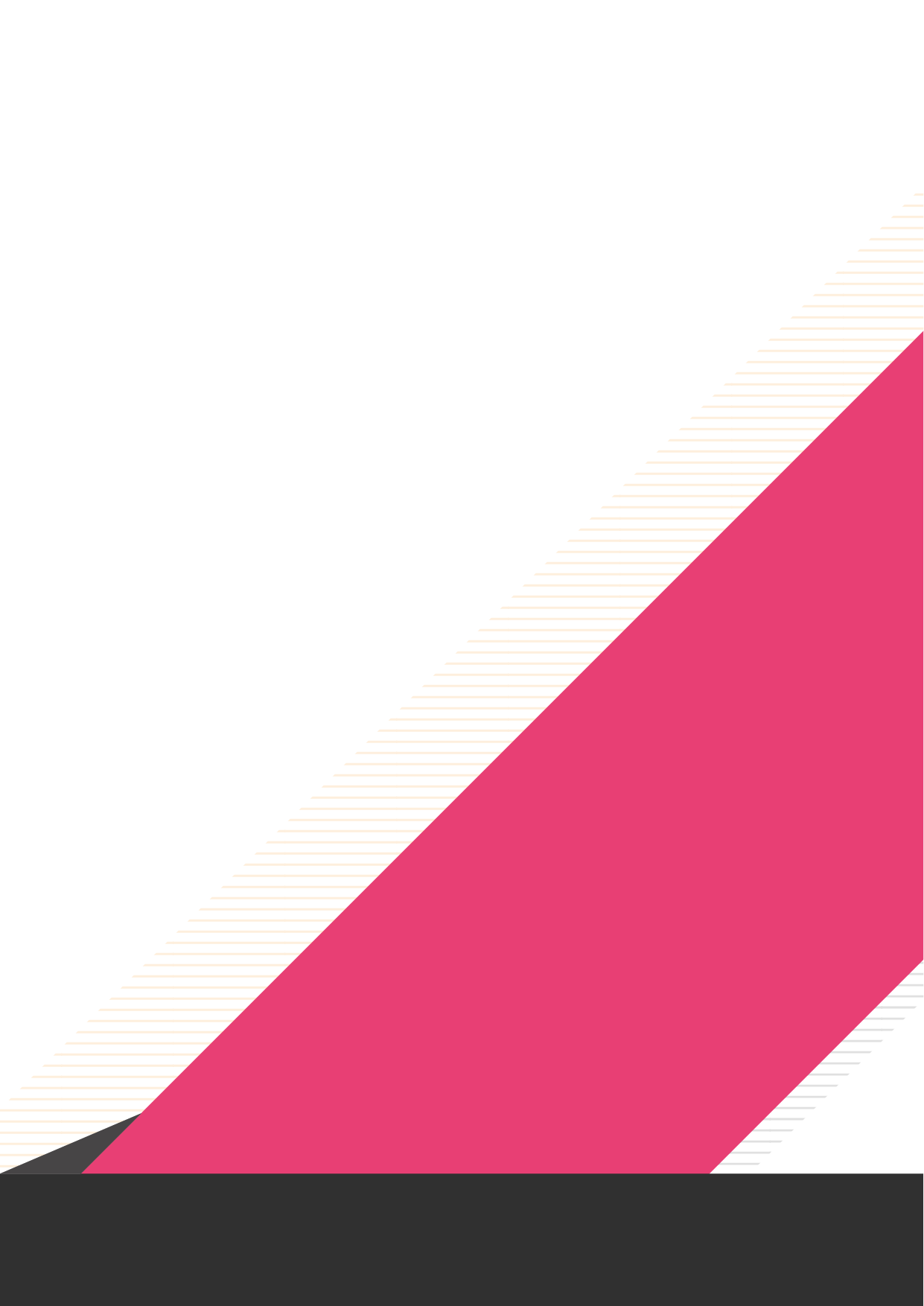 ลักษณะงานที่ปฏิบัติตามมาตรฐานตำแหน่งงาน (Tasks)ที่จะดำเนินการพัฒนาตามข้อตกลง ใน 1 รอบการประเมิน(โปรดระบุ)ผลลัพธ์ (Outcomes) ของงานตามข้อตกลง ที่คาดหวังให้เกิดขึ้น กับผู้เรียน (โปรดระบุ)ตัวชี้วัด (Indicators) ที่จะเกิดขึ้นกับผู้เรียน ที่แสดงให้เห็นถึงการ เปลี่ยนแปลงไปในทาง ที่ดีขึ้นหรือมีการพัฒนา มากขึ้นหรือผลสัมฤทธิ์ สูงขึ้น (โปรดระบุ)1. ด้านการจัดการเรียนรู้ลักษณะงานที่เสนอให้ครอบคลุมถึงการสร้างและหรือพัฒนาหลักสูตรการออกแบบการจัดการเรียนรู้การจัดกิจกรรมการเรียนรู้การสร้างและหรือพัฒนาสื่อ นวัตกรรม  เทคโนโลยี และแหล่งเรียนรู้  การวัดและประเมินผลการจัดการเรียนรู้  การศึกษา วิเคราะห์ สังเคราะห์  เพื่อแก้ปัญหาหรือพัฒนาการเรียนรู้  การจัดบรรยากาศที่ส่งเสริมและพัฒนาผู้เรียน และ  การอบรมและพัฒนาคุณลักษณะที่ดีของผู้เรียน2. ด้านการส่งเสริมและสนับสนุนการจัดการเรียนรู้ลักษณะงานที่เสนอให้ครอบคลุมถึงการจัดทำข้อมูลสารสนเทศของผู้เรียนและรายวิชาการดำเนินการตามระบบดูแลช่วยเหลือผู้เรียน การปฏิบัติงานวิชาการ และงานอื่น ๆ ของสถานศึกษาและการประสานความร่วมมือกับผู้ปกครองภาคีเครือข่าย และหรือสถานประกอบการลักษณะงานที่ปฏิบัติตามมาตรฐานตำแหน่งงาน (Tasks)ที่จะดำเนินการพัฒนาตามข้อตกลง ใน 1 รอบการประเมิน(โปรดระบุ)ผลลัพธ์ (Outcomes) ของงานตามข้อตกลง ที่คาดหวังให้เกิดขึ้น กับผู้เรียน (โปรดระบุ)ตัวชี้วัด (Indicators) ที่จะเกิดขึ้นกับผู้เรียน ที่แสดงให้เห็นถึงการ เปลี่ยนแปลงไปในทาง ที่ดีขึ้นหรือมีการพัฒนา มากขึ้นหรือผลสัมฤทธิ์ สูงขึ้น (โปรดระบุ)3. ด้านการพัฒนาตนเองและวิชาชีพ ลักษณะงานที่เสนอให้ครอบคลุมถึง การพัฒนาตนเองอย่างเป็นระบบ และต่อเนื่อง การมีส่วนร่วม ในการแลกเปลี่ยนเรียนรู้ทางวิชาชีพ เพื่อพัฒนาการจัดการเรียนรู้ และการนำความรู้ความสามารถ ทักษะที่ได้จากการพัฒนาตนเอง และวิชาชีพมาใช้ในการพัฒนา การจัดการเรียนรู้ การพัฒนาคุณภาพ ผู้เรียน และการพัฒนานวัตกรรม การจัดการเรียนรู้